                                                                                АНКЕТА при поступлении в приемное отделение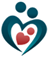                        ГБУЗ «ГКБ им. В.П. Демихова ДЗМ» ФИЛИАЛ "РОДИЛЬНЫЙ ДОМ № 8"                                          Москва, 109507, Самаркандский бульвар дом 3, стр. 1Паспортная частьФамилия Имя Отчество ____________________________________________________________________Дата рождения ___________________________________________________ Возраст ________________Группа крови  ____________________ Резус-фактор_________________ __________________________Постоянное место жительства (регистрация) ___________________________________________________________________________________________________________________________________________Адрес фактического места проживания (если не совпадает с регистрацией) _________________________________________________________________________________________________________________Телефон ________________________________________________________________________________Семейное положение: брак зарегистрирован, не зарегистрирован, одинокая (подчеркнуть)ФИО и телефон мужа _____________________________________________________________________ ________________________________________________________________________________________Постоянное место жительства мужа (регистрация) ______________________________________________________________________________________________________________________________________Адрес фактического места проживания мужа (если не совпадает с регистрацией) ____________________________________________________________________________________________________________Место работы, профессия, должность женщины___________________________________________________________________________________________________________________Образование _______________________________________________________Как узнали о нашем родильном доме? ___________________________Наименование консультации (центра) __________________________________С какого срока на учете ______________________________________________Первый день последней менструации ___________________________________Дата первого шевеления плода ________________________________________Дата и срок беременности первого скрининга___________________________________________Какая по счету беременность ___________  Какие роды ________________Подпись пациентки _____________________ / _________________________________________/                                                                                             (расшифровка подписи)Анамнестическая частьАллергические реакции на лекарства (на что и как проявляются) ______________________________________________________________________________________________________________________________Вредные привычки (подчеркните нужное)  Отсутствуют  Курение  Алкоголь  Наркотики  Психотропные средстваГруппа крови  О(I)  А(II)  В(III)  АВ (IV)     Резус-фактор  (+) положит   (-) отрицатДетские инфекции: (подчеркните нужное)   ветряная оспа, краснуха, эпид. паротит, скарлатина, корьХронические заболевания: ___________________________________________________________________ Психические, неврологические заболевания _____________________________________________________Гинекологические  заболевания: _______________________________________________________________Операции  __________________________________________________________________________________Травмы: черепно-мозговые, позвоночника:_______________________________________________________Переливания крови в прошлом Да  /  нет . Если да, то когда и по какому поводу ______________________________     Половая жизнь с _______лет. Брак  1,2,3____ Здоровье мужа – здоров,______лет. Вредн. привычки _______    Менструации с_____лет. Особенности: регулярные   да/нет    цикл - ______дней, умеренные,безболезненныеПервый день последней менструации _____________________Беременность (по счету) -                    Перечислите беременности по порядку: год, исход беременности (роды, аборт, выкидыш, внематочная), были ли осложнения; если роды, то своевременные или преждевременные, кто и с каким весом родился, здоров ли ребенок в настоящий момент.________________________________________________________________________________________________________________________________________________________________________________________________________________________________________________________________________________________________________________________________________________________________________________________________________________________Данная беременность (подчеркните нужное) наступила самостоятельно / путем ЭКО / стимуляция овуляцииТечение данной беременностиГоспитализации  во время данной  беременности: __________________________________________ ____________________________________________________________________________________Простудные заболевания во время данной беременности:____________________________________ _____________________________________________________________________________________Обострение хронических заболеваний во время данной беременности: _________________________ _____________________________________________________________________________________Лекарственные препараты, принимаемые во время данной беременности: _______________________ _____________________________________________________________________________________Повышение артериального давления во время/вне беременности _____________________________В настоящее время принимаю препараты __________________________________________________Пребывание во время беременности в тропических странах и Юго-Восточной Азии    Да  /  нет . Если да, то в какой__________________________________________________________________________Рост -________Вес до беременности _____ кг        Сегодня _______кг       Общая прибавка веса ________кгПодпись пациентки _____________________ / _________________________________________/                                                                                             (расшифровка подписи)Заболевания у ближайших родственниковЗаболевания у ближайших родственниковУ когоИнфекции в прошлом у Вас (обведите нужное)Инфекции в прошлом у Вас (обведите нужное)ИнсультИнфаркт Артериальная гипертензияПороки развитияСахарный диабетОнкологические заболеванияДа  /  нетДа  /  нетДа  /  нетДа  /  нетДа  /  нетДа  /  нетхламидиозтрихомониазгонореясифилисВИЧГепатит В, С, АТуберкулезМалярияЛистериозДа  /  нетДа  /  нетДа  /  нетДа  /  нетДа  /  нетДа  /  нетДа  /  нетДа  /  нетДа  /  нет